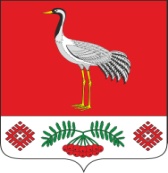 29.03.2021г. №8РОССИЙСКАЯ ФЕДЕРАЦИЯИРКУТСКАЯ ОБЛАСТЬБАЯНДАЕВСКИЙ МУНИЦИПАЛЬНЫЙ РАЙОНТУРГЕНЕВСКОЕ СЕЛЬСКОЕ ПОСЕЛЕНИЕАДМИНИСТРАЦИЯПОСТАНОВЛЕНИЕО ПРИСВОЕНИИ АДРЕСА ЗЕМЕЛЬНОМУ УЧАСТКУРуководствуясь ст.6 п.22 Устава МО "Тургеневка" и с целью приведения в соответствие адресов объектов недвижимости, на основании заявления Шошиной Анны АлександровныПОСТАНОВЛЯЮ:Земельному участку, площадью 2000 кв.м., расположенному: Иркутская область, Баяндаевский район, с. Тургеневка ул. Полевая для индивидуального жилищного строительства присвоить адрес 669129:, Иркутская область, Баяндаевский район, с. Тургеневка, ул. Полевая, 2.Глава МО «Тургеневка»В.В. Синкевич